Memoria anual 2021 AVPAP - EHLMPE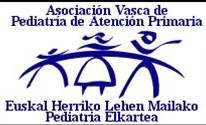 Asociación Vasca de Pediatría de Atención Primaria - Euskal Herriko Lehen Mailako Pediatria Elkartea Ámbito científico:Durante el primer semestre del año 2021 no se ha realizado ninguna actividad formativa en la asociación. Durante el segundo semestre del año 2021:El 21 de noviembre se ha realizado la XXV jornada de Pediatria Topaketak: ‘’COVID gaixotasuna pediatrian’’ en el Colegio de Médicos de Gipuzkoa. Mesa redonda sobre la COVID-19 y comunicaciones orales sobre diversos temas.  El 13 de noviembre se ha realizado la XXXVII Jornada de Gipuzkoa de Actualización en Pediatría de Atención Primaria en el Salón de actos del Hospital Universitario Donostia. Presentación de la APP ‘’El viaje de Mangols’’ (programa para tratamiento del sobrepeso infantil) e Hígado graso en pediatría: el futuro ya está aquí.Ámbito divulgativo:Entrevista en la radio al presidente de la Asociación, Dr. Rubén García.Radio Euskadi. Sobre la COVID y los niños. Minuto 2.24. https://www.eitb.tv/es/radio/radio-euskadi/boulevard/7459982/7828865/boulevard-informativo-2020-2021-08-02-2021/Bizkaia Irratia. http://www.bizkaiairratia.eus/albisteak/ikusi/Euskadiko+pediatrek+terrazetan+tabakoa+erretea+galarazotea+eskatu+dabeEuskadi Irratia. 04/05/2021. Min 3:50. https://www.eitb.tv/eu/irratia/euskadi-irratia/faktoria-magazina/7467763/8025692/faktoria-magazina-2021-05-04/Radio Euskadi.  18/11/2021 minuto 7:30. https://www.eitb.tv/es/radio/radio-euskadi/ganbara/8218151/8462766/ganbara-18-11-2021/El Dr. Emilio Aparicio participó en la Mesa redonda sobre el estado de la atención primaria en España (12/08/2021). Cadena SER. https://www.youtube.com/watch?v=nKavPh2BHt4Difusión en prensa:Entrevista Argia (2020/12/01) Osasungintzaren oinarria hankamotzReportaje EiTB (2021/03/15) Lehen Mailako Arreta COVID-19aren garaian: berehalakotasunetik itxaronaldiraReunión con la Consejera de Salud y LAA (Lehen Arreta Arnasberritzen) el 17 de junio. Se trasladada la propuesta con 21 medidas para salvar la pediatría de AP de la AEPAP. Resumen de la reunión sobre *PEDIATRÍA*:Mostramos la *preocupación por la sostenibilidad del modelo* y la fuga de profesionales recién formados a otros niveles asistenciales o fuera de la red (medicina privada o fuera de la CAV), ante lo que el Departamento manifiesta su apuesta por el modelo actual y está tratando de controlar con mayor o menor éxito la no contratación en Servicios Hospitalarios, salvo en Neonatología, así como reforzando la ausencia de facultativos mediante la contratación de más profesionales de enfermería.La falta de personal y los circuitos asistenciales COVID-no COVID continúan dificultando la *atención* y hay problemas con las *vacaciones/permisos* del personal. Sobre algunos cupos de *pediatría en zona rural* no disponibles para el acceso de pediatras interesados, desde el Departamento manifiestan que están estudiando las necesidades actuales, ya que hay diferencias de tamaños de cupo sustanciales y se está priorizando la cobertura de aquellos con mayor número de TIS.Al finalizar la reunión, se entrega a la Subdirectora de AP la *propuesta con las 21 medidas para salvar la pediatría de AP* recientemente publicada por las sociedades pediátricas de AP del Estado: https://www.aepap.org/actualidad/comunicados-y-notas-de-prensa/las-sociedades-de-pediatria-de-ap-elaboran-una-propuesta-con-21-medidas-para-2021-con-el-objetivo-deReunión con la Consejera de Salud y LAA (Lehen Arreta Arnasberritzen) el 15 de noviembre.  Trasladaron el mensaje de estar realizando ‘’todos los esfuerzos’’ por contratar a médicos en atención primaria y así mantener la continuidad, la longitudinalidad etc. La perspectiva en 5-7 años refieren que es buena. Por el contrario, se sabe que entre los residentes de pediatría más del 50% son de fuera de la comunidad. Y la mayoría de los que han acabado este año están con contratos de guardia, o contratos mixtos (hospital-AP). Siguen sin solucionarse varios temas acerca de las condiciones de trabajo en AP en relación al horario, el incentivar las plazas de la zona rural, los módulos, la obligatoriedad de cubrir el servicio mínimo (bajas, excedencias por cuidado de menores…).Difusión por email:AEPaprendemos: AEPap-en prestakuntza birtualeko ekimen berria / nueva iniciativa de formación vritual de la AEPap (23.04.2021): https://youtu.be/PLpy3RFfsbEJornadas de UP: Larrialdi Pediatrikoei buruzko Jardunaldi Digitalak / Jornadas Digitales Urgencias de PediatríaProtocolos actualizados de GIDEP y creación de la APP de GIDEP.Suplemento de PAP: https://pap.es/suplemento.phpInicio y la fecha de examen del curso de FAPAPReunión de la junta directiva el día 24 de noviembre del 2021 en el colegio de médicos de Vizcaya. En Donostia, el 28 de noviembre de 2021Amaia Lopez Oreja Secretaria de AVPAP/EHLMPE